SkolestrukturenSamle SkovlundeskoleProfil/VaremærkeDannelse/relationer/sociale ansvar – det hele menneskeRampen (unge sårbare mennesker)Naturvidenskabelige skoleDet narrative for barnets forløb og Skovlunde skole, visuelt (fx herunder)Kapacitetsudfordringer – containere, tilbygning etc.Udskolingen - Fællesudskoling både pga. økonomi og pædagogiske og skovlundeskoles ønskeRoadmap fra vugge til arbejde. Hvad kan forvaltningen tilbyde? De første 1000 dage i Ballerup kommune. Overgange til Fælles klub, overgang til fritter 3 og BFO (vildrosen og rosenknoppen) etc.Stillingsopslag kun til Skovlundeskole.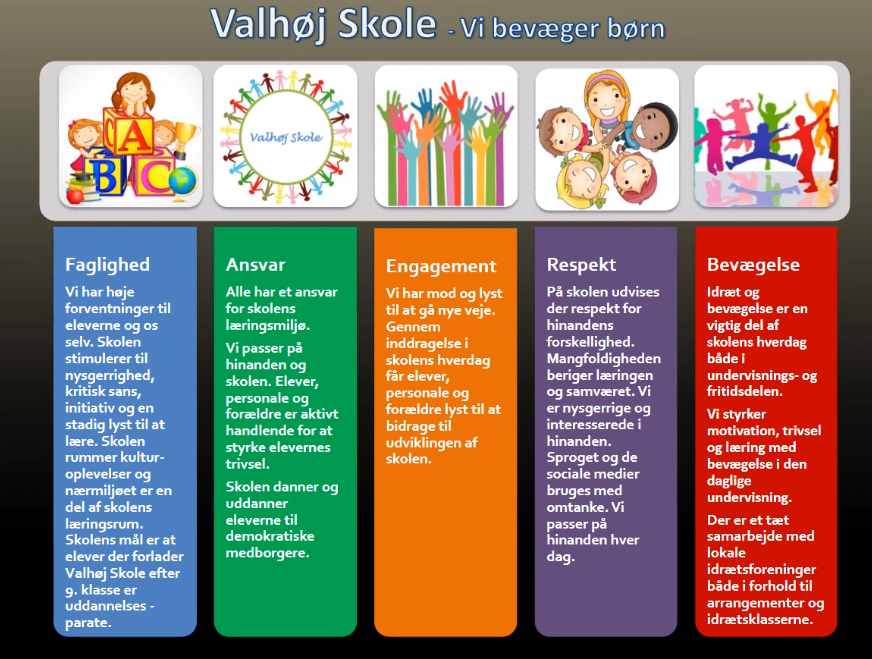 